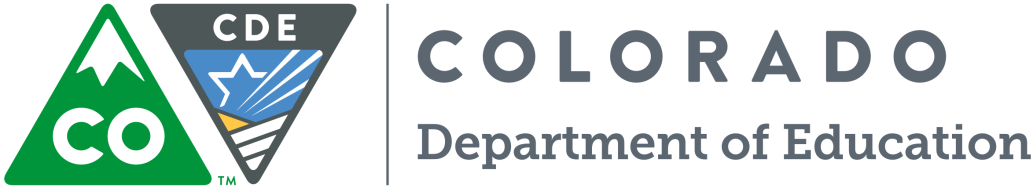 Funding OpportunityApplications Due: Wednesday, December 5, 2018, by 11:59 pmApplication Information Webinar: Friday, November 2, 2018, from 2:00-3:00 pmLetter of Intent Due: Friday, November 9, 2018For Program Questions:Alex Frazier, Early Literacy Grant ManagerFrazier_A@cde.state.co.us | (303) 908-1096For Budget/Fiscal Questions:Marti Rodriguez, Office of Grants FiscalRodriguez_M@cde.state.co.us | (303) 866-6769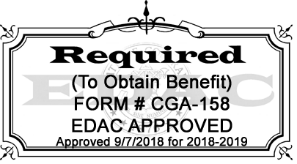 For Application Questions:Kim Burnham, Competitive Grants and AwardsBurnham_K@cde.state.co.us | (303) 866-6916Early Literacy Grant ProgramApplications Due Wednesday, December 5, 2018, by 11:59 pmIntroductionThis Request for Proposal (RFP) is designed to distribute funds to local education providers, including school districts, BOCES, and district charter schools or Institute Charter Schools, to embed the essential components of reading instruction into all elements of the K-3 teaching structures in all schools, including universal and targeted and intensive instructional interventions, to assist all students in achieving reading competency. The Colorado Department of Education (CDE) recognizes the importance of a Multi-Tiered System of Support (MTSS) for all students. Comprehensive implementation of a multi-tiered system of support will contribute to more meaningful identification of learning problems related to literacy achievement, improve instructional quality, provide all students with the best opportunity to learn to read, accelerate the reading growth of advanced readers, and assist with the identification of students reading below grade level, including students with a Significant Reading Deficiency (as defined in the Rules for the Administration of the Colorado READ Act posted on the CDE READ Act webpage: www.cde.state.co.us/coloradoliteracy/ReadAct/index) and students with learning disabilities related to reading. District and school leadership is critical to the successful implementation of the Early Literacy Grant. Thus, this RFP will support schools in developing and/or maintaining a School Leadership Team (SLT) for the purpose of leading the school’s effort to embed the essential components of reading instruction into all elements of the mainstream K-3 teaching structures. (Note that a currently existing leadership team or school improvement team may serve the purpose of the Early Literacy Grant School Leadership Team). District support of the Early Literacy Grant is critical; therefore, all proposals must include a description of how district level personnel will be represented on a regular basis to support the activities of the grant. The SLT must meet regularly to review the school’s K-3 student level data (interim and diagnostic assessments) and data related to the school’s implementation of grant requirements. The SLT will also be responsible for developing and updating the school’s professional development plan related to assessment and instruction in K-3 literacy.PurposeThe purpose of this RFP is to solicit an application for funding from an eligible district, BOCES, district charter school, or Institute Charter school. The Early Literacy Grant Program will: Provide the necessary assistance to grantees to establish instructional systems related to the teaching of reading for all students in kindergarten through third grade based on Scientifically Based Reading Research (SBRR). Support schools in implementing a multi-tiered system of support in an effort to reduce the number of students reading below grade level, including students identified as having a Significant Reading Deficiency. Be used to provide significantly increased principal and teacher professional development to ensure that all principals and teachers, including teachers providing interventions for students (i.e., special education, English language development, Title I), have the skills necessary to effectively teach all children to read and understand the infrastructures that enable increased reading achievement for K-3 students.Provide assistance to grantees in administering and interpreting interim and diagnostic assessments as listed in the CDE READ Act State Board approved lists of interim and diagnostic assessments pursuant to the READ Act (www.cde.state.co.us/coloradoliteracy/ReadAct/resourcebank).Provide support in implementing universal/core programs and programs designed for targeted and intensive instructional interventions, as listed in the CDE READ Act advisory list of instructional programming (www.cde.state.co.us/coloradoliteracy/ReadAct/programming).Provide assistance to grantees in scheduling testing of students and interpreting assessment data, including scheduling of progress monitoring of students who are reading below grade level. Grantees must adhere to requirements provided by the Department regarding frequency of testing and deadlines for completing assessments and submitting data. See the Early Literacy Grant website for the Rules for the Administration of the Early Literacy Grant.Eligibility and Continued FundingDistricts and BOCES may apply on behalf of individual schools or a collaborative group (consortium) of schools. If applying as a consortium, the consortium as a unit will be held accountable for the demonstration of achievement targets; however, if the consortium does not meet one or more of the achievement targets, individual schools within the consortium that meet targets will continue to receive subsequent years funding* and the consortium will not continue to receive funding as a group. In order to be considered for subsequent year’s funding, grantees must meet one or more of the following targets:Make above to well above average progress moving students out of the well below benchmark category as measured by the DIBELS Next Growth Tool https://www.cde.state.co.us/coloradoliteracy/readact/grant.Make above to well above average progress moving students into the benchmark category as measured by the DIBELS Next Growth Tool https://www.cde.state.co.us/coloradoliteracy/readact/grant.Move 50% of students scoring below benchmark up at least one performance category (well below benchmark to below benchmark/benchmark or below benchmark to benchmark).*Grantees will be required to submit results for year 1 for the above targets, but results will not impact eligibility and funding for year two. Note: Priority will be given to applications where the participating school(s) demonstrate a high percentage of students with significant reading deficiencies (SRD). Bonus points will be assigned as follows:Available FundsApproximately $1.2 million is available for the Early Literacy Grant Program for the 2018-2019 school year. This reflects year 1 of implementation; for the remaining years in the grant cycle up to $3.1 million is available per year. In awarding grants to schools that meet the expectations of this grant program, CDE will make awards that are of sufficient size and scope to support the costs associated with establishing instructional systems related to the teaching of reading for all students in kindergarten through third grade based on Scientifically Based Reading Research (SBRR). Applicants choosing to submit a consortia application (on the behalf of multiple schools) may not apply and be funded for more than $1 million for years 2-4 of the project.The first year of the four-year grant cycle (January 2019 – June 30, 2019), individual awards will range between $25,000 and $50,000. The first year of the grant will focus on planning and initial implementation efforts.  For the remaining years of Early Literacy Grant up to 3.1 million is available to be distributed.Critical Components of the ProposalIt is critical that the proposal of each applicant:Demonstrates a deep understanding of the five essential components of effective reading instruction;Establishes that the proposed activities will operate in a coherent, seamless manner, including elements of effective literacy programs;Details how all activities incorporate Scientifically Based Reading Research (SBRR);Includes a plan for implementing a multi-tiered system of support in an effort to reduce the number of students reading below grade level, demonstrating a cohesive plan of instruction both system-wide and among the tiers of instruction within each grade level; andAddresses sustainability of the program established during the grant’s implementation phase beyond the years of grant funding.Critical components of the applicant’s proposal are described in detail below. Five Essential Components of Effective Reading Instruction
Scientifically Based Reading Research (SBRR) has identified five essential components of effective reading instruction. To ensure that children learn to read well, explicit and systematic instruction must be provided in these five areas:
Phonemic awareness: A subset of phonological awareness in which listeners are able to hear, identify, and manipulate phonemes, the smallest units of sound that can differentiate meaning. Phonics: A method of teaching reading and writing by developing learner’s phonemic awareness, that is, the ability to hear, identify, and manipulate the sounds (phonemes) in order to teach the correspondence between these sounds and the spelling patterns (graphemes) that represent them. Fluency: The capacity to read words in connected text with sufficient accuracy, rate, and prosody to comprehend what is read.Vocabulary: Knowledge of words and word meanings and includes words that a person understands and uses in language. Vocabulary is essential for both learning to read and comprehending text. Comprehension: The process of extracting and constructing meaning from written texts. Comprehension has three key elements: (1) the reader, (2) the text, and (3) the activity. The applicant’s proposal must demonstrate how the reading program, including universal/core instruction and targeted and intensive instructional interventions, will address appropriate systematic and explicit teaching of the five essential components of reading across grade levels K-3 and the design of school and classroom structures to support such a system of instruction.Coherent Structure of Effective Reading Programs
An effective reading program is one that coherently integrates:
A comprehensive assessment plan that includes interim and diagnostic assessments that are valid and reliable;Instructional programming and materials that include explicit and systematic instruction in the five essential components of reading instruction on a daily basis and that are of an appropriate level, duration, and content;An aligned professional development plan for principals and teachers that may include, but is not limited to, literacy and leadership coaching and on-going, job-embedded professional development for all educators including school level administration, as well as a plan to ensure that all teachers providing instruction to students reading below grade level are or will become highly knowledgeable in the teaching of reading;Dynamic instructional leadership, including school and district leaders;On-going monitoring of the reading program’s implementation and effectiveness; andA plan aligned with the school’s and/or district’s Unified Improvement Plan (UIP) goals for reducing the number of students identified with a significant reading deficiency.The applicant’s proposal must address a plan for implementing a multi-tiered system of supports in an effort to provide effective universal/core instruction to meet the needs of all students. Targeted and intensive instruction must be aligned with the universal/core instruction taking place in the regular classroom. The applicant’s proposal must address how the school, under the guidance of the School Leadership Team (SLT), will implement an effective reading program K-3 in a coherent manner. Each of the above components of effective reading programs must be addressed in the applicant’s proposal. Please note that Early Literacy Grant schools will be required to participate in professional development provided by the Department as outlined below.Scientifically Based Reading Research
Scientifically Based Reading Research (SBRR) applies rigorous, systematic, and objective procedures to obtain valid knowledge that is relevant to reading development, reading instruction, and reading difficulties. Scientific research employs systematic, empirical methods that draw on observation or experiment. Scientific research may have been accepted by a peer-reviewed journal or approved by a panel of independent experts through a comparably rigorous, objective, and scientific review. It prevents the use of unreliable and untested methods that can actually impede academic progress.

The applicant’s proposal must demonstrate that all instructional activities and materials and professional development provided to principals and teachers are supported by Scientifically Based Reading Research (SBRR) and have been selected from the Department’s advisory lists of instructional programming and professional development. Sustainability of the Program beyond the Years of Grant Funding
Implementation research indicates that school or district level programs are more successfully sustained when certain factors are in place. These factors include the staff’s understanding of the current state of affairs and the reason for the change; an acceptance and commitment to the program; a feeling of determination by the staff; a perception that the program is practical, useful, and beneficial to students; and administrative support and leadership. (Note: Administrative support includes both school level and district level leadership). The applicant’s proposal must describe the school’s current capacity for implementing the grant requirements and how the school will sustain the new structures and essential components of effective reading instruction in grades K-3. The proposal must also describe the role of the School Leadership Team (SLT) in sustaining the grant beyond the years of receiving funding.

In addition to the 5 above mentioned components, all proposals must include each of the following:Purchase of DIBELS Next and either DIBELSnet or mClass for online reporting or documentation of participation in the Early Literacy Assessment Tool Project for use of DIBELS Next and mClass.Documentation of which diagnostic reading assessments from the State Board approved list for the READ Act is or will be used in the school.Purchase of one instructional program from the READ Act advisory list for the purpose of universal/core instruction (if not already utilized by the school or consortium).Purchase of one or more of the instructional programs from the READ Act advisory list for the purpose of providing targeted and intensive instructional interventions for students reading below grade level, including students identified as having a Significant Reading Deficiency (if not already utilized by the school or consortium).Budgeting for two and half days of professional development provided by CDE for the School Leadership Team (SLT), which should be representative of the following groups: building administrator(s) (Principal must attend); K-1 grades teaching team; 2-3 grades teaching team; literacy coach; and interventionist(s). This training will take place along with the Office of Literacy Reading Conference in the Fall. Please plan on travel to the Denver metro area.Budgeting for one additional day of professional development for the literacy coach to take place at a different time than the conference. Please plan on travel to the Denver metro area.Budgeting for on-going, on-site consulting assistance (at least one day per month for each school) selected from the READ Act resource bank advisory list of professional development. On-site consultants will support Early Literacy Grant schools in incorporating Scientifically Based Reading Research (SBRR) findings into instructional practice in all K-3 classrooms, including both universal/core and targeted and intensive intervention classrooms. On-site consultants will provide guidance to schools’ leadership teams to maximize universal/core instruction and intervention time to ensure K-3 reading proficiency. School Leadership Teams, including the principal, must meet regularly with the consultant to review the school’s K-3 student level data (interim and diagnostic assessments) and data related to the school’s implementation of grant requirements. Meetings must include regularly updating the school’s professional development plan based on the data that has been reviewed. (Note that meetings between the SLT and consultant may take place via a web-based conference format). The principal must routinely visit classrooms with the coach and consultant. Two and a half additional days must be budgeted for the consultant to attend the Office of Literacy Reading Conference with the SLT each year.Budget for a K-3 literacy coach if not already present in the school. Schools with more than five K-3 teachers must budget a full-time coach. Schools with five or fewer teachers may budget for a part-time coach or include a plan indicating how the role of the coach will be filled by existing staff. If role is filled by existing staff, indicate the amount of time staff member will dedicate to coaching role. Coaches will be responsible for working with CDE and on-site consultant to assist in implementation of programs and assessments. Coaches will meet regularly with consultant and administration and will provide feedback and support to teachers between consultant visits. Additionally, coaches will attend required CDE trainings twice a year.Allowable Use of FundsFunds may be used to supplement and not supplant any moneys currently being used to embed the essential components of reading instruction into all elements of the K-3 teaching structures in schools. Activities that will not be funded include the following:Technological equipment (e.g., computers, laptops, LCDs) that is not related to assessment purposes (if supplemental funds are available after years one and two, technological equipment for instructional purposes will be considered);Capital needs (including bookshelves or other furniture);Out-of-state travel that is not directly related to the critical components of the Early Literacy Grant program;Professional development that is not from the advisory list of professional development for the READ Act;Assessment materials that are not from the State Board approved list of interim and diagnostic assessments for the READ Act;Instructional programming that is not from the advisory list of instructional programs for the READ Act; andTechnical and/or coaching/consulting support that is not from the READ Act advisory list of professional development.Duration of GrantGrant applications must be submitted for four years of Early Literacy Grant funding. Applicants must include appropriate budget forms for all 4 years. Funding for years 3 and 4 of the Early Literacy Grant is contingent upon appropriations made by the Colorado State Legislature and the school/consortium meeting one or more of the targets defined in the Eligibility and Continued Funding Section of this RFP.Evaluation and ReportingTo determine the success of the Early Literacy Grant programs operated by districts and schools that receive grants, the Department may contract with an external evaluator to conduct an external evaluation of the Early Literacy Grant. Schools will be required to participate in the external evaluation of the Early Literacy Grant program if a review is conducted. All schools participating in the Early Literacy Grant will be required to report interim assessment data to one of the online data collection tool associated with DIBELS Next (DIBELSnet or mClass). Schools will be required to submit interim assessment data periodically following the schedule and deadlines for submission provided by CDE throughout implementation of the grant. The Department will also use data collected annually through the READ Act data collection system as a component of the external evaluation. The Department will collect qualitative data related to fidelity of implementation through the use of the Literacy Evaluation Tool. Additional forms to collect qualitative data may be developed and used by the Department during the grant cycle to monitor fidelity of implementation. Funded schools will be required to provide the necessary information to complete such forms. The Literacy Evaluation Tool is included in Attachment B. Additionally, all consultant reports will be submitted to the project manager after each site visit is completed. Additionally, all consultant reports will be submitted to the project manager after each site visit is completed. Note: All schools participating in the Early Literacy Grant will also be asked to align the ELG implementation plan with the UIP and will update on an ongoing basis.  Applicants must provide signatures of agreement on the Assurances page of the RFP (pages 12-13).Data PrivacyCDE takes seriously its obligation to protect the privacy of student and educator Personally Identifiable Information (PII) collected, used, shared, and stored. Therefore, CDE provides a secure system to collect information, survey responses, and PII for this grant program. PII will be collected, used, shared, and stored in compliance with CDE’s privacy and security policies and procedures.Please note: Documents submitted in support of the application must not contain any personally identifiable student or educator information including names, identification numbers, or anything that could identify an individual. All data should be referenced/included in the aggregate and the aggregate counts should be redacted to remove small numbers under 16 for students or 5 for educators.Technical AssistanceRFP Webinar: An application training webinar will be held on Friday, November 2, 2018, from 2:00-3:00 pm. Register for this technical assistance here. Letter of Intent: If interested in applying for this funding opportunity, please submit the Letter of Intent (see Attachment A) at https://www.surveymonkey.com/r/2018ELGLOI by Friday, November 9, 2018, by 11:59 pm. This allows CDE to plan for the review process and communicate with prospective applicants should a need arise.Assistance from BOCES: In addition to the available assistance mentioned above, BOCES serving member districts with less than 4,000 students annually receives a share of state education program funding specifically to assist those districts with applying for grants. Please contact your local BOCES for additional information. Review Process and TimelineApplications will be reviewed by CDE staff and peer reviewers to ensure they contain all required components. Applicants will be notified of final award status no later than January 18, 2019.Note: This is a competitive process – applicants must score at least 116 points out of the 145 possible points to be approved for funding. Applications that score below 116 points may be asked to submit revisions that would bring the application up to a fundable level. There is no guarantee that submitting an application will result in funding or funding at the requested level. All award decisions are final. Applicants that do not meet the qualifications may reapply for future grant opportunities. Applicants, including the School Leadership Team (SLT), may be asked to participate in a selection interview conducted by personnel from the CDE Office of Literacy.Submission Process and DeadlineAn electronic copy of the application (in PDF format) and electronic budget (in Excel format) must be submitted to CompetitiveGrants@cde.state.co.us by Wednesday, December 5, 2018, by 11:59 pm. The electronic version should include all required components of the application as one document. Please attach the electronic budget workbook in Excel format as a separate document. Faxes will not be accepted. Incomplete or late applications will not be considered. If you do not receive an email confirmation of receipt of your application within 24 hours of the deadline, please email CompetitiveGrants@cde.state.co.us. Application materials and budget are available for download on the CDE website at www.cde.state.co.us/coloradoliteracy/readact/grant.Application FormatThe narrative template portion of the application (Part II, Sections A-E) cannot exceed 15 pages. Please see below for the required elements of the application. Note: Application narrative templates that exceed 15 pages will not be reviewed.The signature page must include original signatures of the lead organization/fiscal agent.Required ElementsThe format outlined below must be followed in order to assure consistent application of the evaluation criteria. See the narrative template and evaluation rubric for specific selection criteria needed in Part II (pages 16-19).Part I:	Application Introduction (not scored):Part IA: Cover Pages – Applicant/Recipient School(s) InformationPart IB: Program Assurances and DisclaimersExecutive SummaryPart II:	Narrative Template (not to exceed 15 pages):Section A:	Knowledge of the Five Components of Effective Reading InstructionSection B:	Coherent Structure of Effective Reading InstructionSection C:	Sustainability of the Program beyond the Years of Grant FundingSection D:	Budget (Electronic budget form not counted in page limit)Early Literacy Grant ProgramApplications Due: Wednesday, December 5, 2018 by 11:59 pmPart IA: Cover Page – Applicant and Recipient InformationNote: If grant is approved, funding will not be awarded until all signatures are in place. Please attempt to obtain all signatures before submitting the application.Recipient InformationComplete this page for each participating school. Include additional copies for each school as necessary.Part IB: Program Assurances and DisclaimersThe appropriate Authorized Representatives must sign below to indicate their approval of the contents of the application for the Early Literacy Grant Program, and the receipt of program funds.hereby agrees to the following assurances:The applicant agrees to assemble a School Leadership Team (SLT) or demonstrate how an existing team will complete the requirements of the SLT outlined in the proposal. Membership must include at a minimum a district administrator, building administrator, K-1 teacher, 2-3 teacher, and an interventionist. The SLT agrees to meet regularly to review the school’s K-3 student level data and data related to the school’s implementation of grant requirements. The SLT also agrees to develop and regularly update the school’s professional development plan related to assessment and instruction in K-3 literacy.District leadership is committed to supporting Early Literacy Grant schools in implementing Scientifically Based Reading Research and all other requirements of the Early Literacy Grant.The applicant agrees to work with the Department and the selected coach/consultant to embed explicit and systematic instruction of the five components of reading into all elements of the K-3 teaching structures, including universal/core instruction and targeted and intensive instructional interventions, and agrees to grant the consultant access to school level data.The applicant agrees to participate in required professional development provided by the Department and the selected coach/consultant and will ensure that all other professional development provided through Early Literacy Grant funds is aligned with the purpose of the grant program and has been approved by the Department. The applicant agrees to work with the Department and the selected coach/consultant to incorporate Scientifically Based Reading Research findings into instructional practice in all K-3 classrooms. The applicant will provide the Colorado Department of Education (CDE) such information as may be required to determine if the grantee is making satisfactory progress toward achieving the goals of the grant. This includes participation in the collection of qualitative data through the use of forms developed and used by the Department during the grant cycle to monitor fidelity of implementation (i.e., consultant reports, Literacy Evaluation Tool, etc.).The applicant will cooperate with CDE in the development and submission of certain reports and individual student data to meet statutory and rule requirements. The applicant agrees to report interim assessment data to the online data collection tool associated with their chosen assessment, following the schedule and deadlines for submission provided by CDE throughout implementation of the grant. Staff at each participating school is committed to implementing the Early Literacy Grant program as described in this application. If a change in school leadership occurs during participation in the grant, the district and/or new school leadership agrees to notify Early Literacy Grant staff and provide a transition plan to demonstrate commitment to grant activities for the remainder of the grant. The school will not discriminate against anyone regarding race, gender, national origin, color, disability, or age.The work product in this grant application is the original work of the school/applicant and its agents who worked on the application. If any findings of misuse of these funds are discovered, project funds will be returned to CDE.The grantee will maintain sole responsibility for the project even though subcontractors may be used to perform certain services.Funded sites will be expected to cooperate with CDE in the development and submission of certain reports to meet statutory requirements. All grantees must work with and provide requested data to CDE for the Early Literacy Grant program within the time frames specified.In addition, funded projects will be required to maintain appropriate fiscal and program records. Fiscal audits of funds under this program are to be conducted by the recipient agencies annually as a part of their regular audit. Auditors should be aware of the Federal audit requirements contained in the Single Audit Act of 1984.IF ANY FINDINGS OF MISUSE OF FUNDS ARE DISCOVERED, PROJECT FUNDS MUST BE RETURNED TO THE COLORADO DEPARTMENT OF EDUCATION. The Colorado Department of Education may terminate a grant award upon thirty (30) days’ notice if it is deemed by CDE that the applicant is not fulfilling the requirements of the funded program as specified in the approved project application, or if the program is generating less than satisfactory results. The applicant may subcontract for work to be performed, but shall retain sole responsibility for the project and shall be the only direct recipient of funds.The work product in this grant application is the original work of the district/applicant and its agents who worked on the application. If a discovery of plagiarism is made known or brought to the attention of officials at the Colorado Department of Education during a current grant competition, then at the discretion of the Department, the Department has the right to remove the grant application for funding consideration because of the occurrence of cause.Project modifications and changes in the approved budget must be requested via e-mail and be approved via e-mail by the Colorado Department of Education before modifications are made to the expenditures. Please contact Alex Frazier (Frazier_A@cde.state.co.us) in CDE’s Office of Literacy for any budget modifications.By signing below, the undersigned agree to all Early Literacy Grant Program assurances listed above:Early Literacy Grant ProgramApplication ScoringCDE Use OnlyPriority will be given to applications where the participating school(s) demonstrate a high percentage of students with significant reading deficiencies (SRD). Bonus points will be assigned as follows:GENERAL COMMENTS: Please indicate support for scoring by including overall strengths and weaknesses. These comments will be provided to applicants with their final scores.Strengths:Weaknesses:Required Changes:Narrative Response Template | Selection Criteria and Evaluation RubricPart I: Application Introduction (No Points)Cover Pages and AssurancesComplete applicant information and program assurances and include as the first pages of the application. Cover Pages, Assurances, and the Executive Summary are not included in the 15-page narrative template limit.Part II: Narrative (145 Points)Template with included narrative responses must not exceed 15 pages. The following criteria will be used by reviewers to evaluate the application as a whole. In order for the application to be recommended for funding, it must receive at least 116 points out of the 145 possible points and all required elements must be addressed. An application that receives a score of 0 on any required elements will not be funded.Scoring DefinitionsMinimally Addressed or does not meet criteria: Information Not ProvidedMet some but not all identified criteria: Requires Additional Clarification or DevelopmentAddressed criteria but did not provide thorough detail: Adequate response, but not thoroughly developed or high quality response Met All Criteria with High Quality: Clear, concise and well thought out responseAttachment A: Letter of IntentThe Letter of Intent to apply for the Early Literacy Grant Program is due by Friday, November 9, 2018, at 11:59 p.m. at: https://www.surveymonkey.com/r/2018ELGLOI.  Completing the Letter of Intent allows CDE to plan for the review process and communicate with prospective applicants should a need arise. Below is a screenshot of the information requested.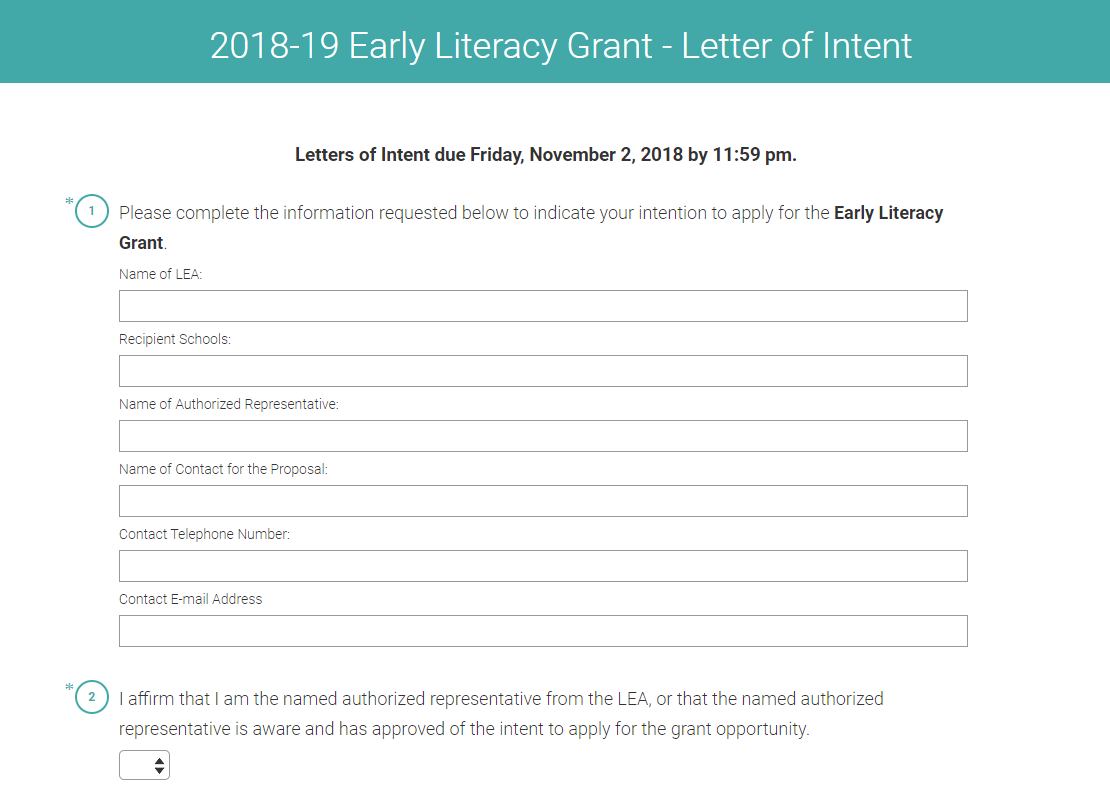 Attachment B: Literacy Evaluation ToolThe Literacy Evaluation Tool should be used by consultants and specialists outside of the education program or by school district personnel to evaluate the literacy program used for increasing literacy outcomes at the elementary level. This tool will be provided as an Excel document to auto-sum all entries. This Word version is provided only as an example.Early Literacy Grant ProgramPursuant to C.R.S. 22-7-1211SRD PercentageBonus Points15-24%5 points25% +10 pointsApplication Type(select one)Application Type(select one)Application Type(select one)Application Type(select one)Application Type(select one)Application Type(select one)Application Type(select one)Application Type(select one)Application Type(select one)Application Type(select one)Application Type(select one)Application Type(select one)Application Type(select one)Application Type(select one)Application Type(select one)Application Type(select one)Application Type(select one) Single School/Institute Charter School Application (one single school application) Multi-School Consortium Application (one district, BOCES, or the Charter School Institute applying on behalf of multiple schools within a single district, multiple districts, or CSI) Single School/Institute Charter School Application (one single school application) Multi-School Consortium Application (one district, BOCES, or the Charter School Institute applying on behalf of multiple schools within a single district, multiple districts, or CSI) Single School/Institute Charter School Application (one single school application) Multi-School Consortium Application (one district, BOCES, or the Charter School Institute applying on behalf of multiple schools within a single district, multiple districts, or CSI) Single School/Institute Charter School Application (one single school application) Multi-School Consortium Application (one district, BOCES, or the Charter School Institute applying on behalf of multiple schools within a single district, multiple districts, or CSI) Single School/Institute Charter School Application (one single school application) Multi-School Consortium Application (one district, BOCES, or the Charter School Institute applying on behalf of multiple schools within a single district, multiple districts, or CSI) Single School/Institute Charter School Application (one single school application) Multi-School Consortium Application (one district, BOCES, or the Charter School Institute applying on behalf of multiple schools within a single district, multiple districts, or CSI) Single School/Institute Charter School Application (one single school application) Multi-School Consortium Application (one district, BOCES, or the Charter School Institute applying on behalf of multiple schools within a single district, multiple districts, or CSI) Single School/Institute Charter School Application (one single school application) Multi-School Consortium Application (one district, BOCES, or the Charter School Institute applying on behalf of multiple schools within a single district, multiple districts, or CSI) Single School/Institute Charter School Application (one single school application) Multi-School Consortium Application (one district, BOCES, or the Charter School Institute applying on behalf of multiple schools within a single district, multiple districts, or CSI) Single School/Institute Charter School Application (one single school application) Multi-School Consortium Application (one district, BOCES, or the Charter School Institute applying on behalf of multiple schools within a single district, multiple districts, or CSI) Single School/Institute Charter School Application (one single school application) Multi-School Consortium Application (one district, BOCES, or the Charter School Institute applying on behalf of multiple schools within a single district, multiple districts, or CSI) Single School/Institute Charter School Application (one single school application) Multi-School Consortium Application (one district, BOCES, or the Charter School Institute applying on behalf of multiple schools within a single district, multiple districts, or CSI) Single School/Institute Charter School Application (one single school application) Multi-School Consortium Application (one district, BOCES, or the Charter School Institute applying on behalf of multiple schools within a single district, multiple districts, or CSI) Single School/Institute Charter School Application (one single school application) Multi-School Consortium Application (one district, BOCES, or the Charter School Institute applying on behalf of multiple schools within a single district, multiple districts, or CSI) Single School/Institute Charter School Application (one single school application) Multi-School Consortium Application (one district, BOCES, or the Charter School Institute applying on behalf of multiple schools within a single district, multiple districts, or CSI) Single School/Institute Charter School Application (one single school application) Multi-School Consortium Application (one district, BOCES, or the Charter School Institute applying on behalf of multiple schools within a single district, multiple districts, or CSI) Single School/Institute Charter School Application (one single school application) Multi-School Consortium Application (one district, BOCES, or the Charter School Institute applying on behalf of multiple schools within a single district, multiple districts, or CSI)List all participating districts and schools and/or Institute Charter Schools (add rows as necessary)List all participating districts and schools and/or Institute Charter Schools (add rows as necessary)List all participating districts and schools and/or Institute Charter Schools (add rows as necessary)List all participating districts and schools and/or Institute Charter Schools (add rows as necessary)List all participating districts and schools and/or Institute Charter Schools (add rows as necessary)List all participating districts and schools and/or Institute Charter Schools (add rows as necessary)List all participating districts and schools and/or Institute Charter Schools (add rows as necessary)List all participating districts and schools and/or Institute Charter Schools (add rows as necessary)List all participating districts and schools and/or Institute Charter Schools (add rows as necessary)List all participating districts and schools and/or Institute Charter Schools (add rows as necessary)List all participating districts and schools and/or Institute Charter Schools (add rows as necessary)List all participating districts and schools and/or Institute Charter Schools (add rows as necessary)List all participating districts and schools and/or Institute Charter Schools (add rows as necessary)List all participating districts and schools and/or Institute Charter Schools (add rows as necessary)List all participating districts and schools and/or Institute Charter Schools (add rows as necessary)List all participating districts and schools and/or Institute Charter Schools (add rows as necessary)List all participating districts and schools and/or Institute Charter Schools (add rows as necessary)District(s)District(s)District(s)District(s)District(s)District(s)District(s)District(s)School(s)School(s)School(s)School(s)School(s)School(s)School(s)School(s)School(s)Lead Local Education Agency (LEA)/BOCES InformationLead Local Education Agency (LEA)/BOCES InformationLead Local Education Agency (LEA)/BOCES InformationLead Local Education Agency (LEA)/BOCES InformationLead Local Education Agency (LEA)/BOCES InformationLead Local Education Agency (LEA)/BOCES InformationLead Local Education Agency (LEA)/BOCES InformationLead Local Education Agency (LEA)/BOCES InformationLead Local Education Agency (LEA)/BOCES InformationLead Local Education Agency (LEA)/BOCES InformationLead Local Education Agency (LEA)/BOCES InformationLead Local Education Agency (LEA)/BOCES InformationLead Local Education Agency (LEA)/BOCES InformationLead Local Education Agency (LEA)/BOCES InformationLead Local Education Agency (LEA)/BOCES InformationLead Local Education Agency (LEA)/BOCES InformationLead Local Education Agency (LEA)/BOCES InformationLEA/BOCES Name:LEA/BOCES Name:LEA/BOCES Name:LEA/BOCES Code:LEA/BOCES Code:LEA/BOCES Code:Mailing Address:Mailing Address:Mailing Address:DUNS #:DUNS #:Region(indicate region of Colorado this program will directly impact)Region(indicate region of Colorado this program will directly impact)Region(indicate region of Colorado this program will directly impact)Region(indicate region of Colorado this program will directly impact)Region(indicate region of Colorado this program will directly impact)Region(indicate region of Colorado this program will directly impact)Region(indicate region of Colorado this program will directly impact)Region(indicate region of Colorado this program will directly impact)Region(indicate region of Colorado this program will directly impact)Region(indicate region of Colorado this program will directly impact)Region(indicate region of Colorado this program will directly impact)Region(indicate region of Colorado this program will directly impact)Region(indicate region of Colorado this program will directly impact)Region(indicate region of Colorado this program will directly impact)Region(indicate region of Colorado this program will directly impact)Region(indicate region of Colorado this program will directly impact)Region(indicate region of Colorado this program will directly impact) Metro           Pikes Peak           North Central           Northwest  West Central             Southwest           Southeast            Northeast Metro           Pikes Peak           North Central           Northwest  West Central             Southwest           Southeast            Northeast Metro           Pikes Peak           North Central           Northwest  West Central             Southwest           Southeast            Northeast Metro           Pikes Peak           North Central           Northwest  West Central             Southwest           Southeast            Northeast Metro           Pikes Peak           North Central           Northwest  West Central             Southwest           Southeast            Northeast Metro           Pikes Peak           North Central           Northwest  West Central             Southwest           Southeast            Northeast Metro           Pikes Peak           North Central           Northwest  West Central             Southwest           Southeast            Northeast Metro           Pikes Peak           North Central           Northwest  West Central             Southwest           Southeast            Northeast Metro           Pikes Peak           North Central           Northwest  West Central             Southwest           Southeast            Northeast Metro           Pikes Peak           North Central           Northwest  West Central             Southwest           Southeast            Northeast Metro           Pikes Peak           North Central           Northwest  West Central             Southwest           Southeast            Northeast Metro           Pikes Peak           North Central           Northwest  West Central             Southwest           Southeast            Northeast Metro           Pikes Peak           North Central           Northwest  West Central             Southwest           Southeast            Northeast Metro           Pikes Peak           North Central           Northwest  West Central             Southwest           Southeast            Northeast Metro           Pikes Peak           North Central           Northwest  West Central             Southwest           Southeast            Northeast Metro           Pikes Peak           North Central           Northwest  West Central             Southwest           Southeast            Northeast Metro           Pikes Peak           North Central           Northwest  West Central             Southwest           Southeast            NortheastDistrict/BOCES/CSI Authorized Representative InformationDistrict/BOCES/CSI Authorized Representative InformationDistrict/BOCES/CSI Authorized Representative InformationDistrict/BOCES/CSI Authorized Representative InformationDistrict/BOCES/CSI Authorized Representative InformationDistrict/BOCES/CSI Authorized Representative InformationDistrict/BOCES/CSI Authorized Representative InformationDistrict/BOCES/CSI Authorized Representative InformationDistrict/BOCES/CSI Authorized Representative InformationDistrict/BOCES/CSI Authorized Representative InformationDistrict/BOCES/CSI Authorized Representative InformationDistrict/BOCES/CSI Authorized Representative InformationDistrict/BOCES/CSI Authorized Representative InformationDistrict/BOCES/CSI Authorized Representative InformationDistrict/BOCES/CSI Authorized Representative InformationDistrict/BOCES/CSI Authorized Representative InformationDistrict/BOCES/CSI Authorized Representative InformationName:Name:Title:Title:Telephone:Telephone:E-mail:E-mail:E-mail:E-mail:Signature:Signature:Program Contact InformationProgram Contact InformationProgram Contact InformationProgram Contact InformationProgram Contact InformationProgram Contact InformationProgram Contact InformationProgram Contact InformationProgram Contact InformationProgram Contact InformationProgram Contact InformationProgram Contact InformationProgram Contact InformationProgram Contact InformationProgram Contact InformationProgram Contact InformationProgram Contact InformationName:Name:Title:Title:Telephone:Telephone:E-mail:E-mail:E-mail:E-mail:Signature:Signature:Fiscal Manager InformationFiscal Manager InformationFiscal Manager InformationFiscal Manager InformationFiscal Manager InformationFiscal Manager InformationFiscal Manager InformationFiscal Manager InformationFiscal Manager InformationFiscal Manager InformationFiscal Manager InformationFiscal Manager InformationFiscal Manager InformationFiscal Manager InformationFiscal Manager InformationFiscal Manager InformationFiscal Manager InformationName:Name:Telephone:Telephone:E-mail:E-mail:E-mail:E-mail:Signature:Signature:Amount of Funding RequestedAmount of Funding RequestedAmount of Funding RequestedAmount of Funding RequestedAmount of Funding RequestedAmount of Funding RequestedAmount of Funding RequestedAmount of Funding RequestedAmount of Funding RequestedAmount of Funding RequestedAmount of Funding RequestedAmount of Funding RequestedAmount of Funding RequestedAmount of Funding RequestedAmount of Funding RequestedAmount of Funding RequestedAmount of Funding RequestedYear 1:$$$Year 2:$Year 3:Year 3:Year 3:Year 3:$$3 Year Total:3 Year Total:$$$Education Provider InformationEducation Provider InformationEducation Provider InformationEducation Provider InformationEducation Provider InformationEducation Provider InformationEducation Provider InformationEducation Provider InformationEducation Provider InformationEducation Provider InformationLEA/BOCES Name:LEA/BOCES Name:Board President:Board President:Board President Signature:Board President Signature:Board President Signature:Board President Signature:Superintendent:Superintendent:Superintendent Signature:Superintendent Signature:Superintendent Signature:Superintendent Signature:Recipient School InformationRecipient School InformationRecipient School InformationRecipient School InformationRecipient School InformationRecipient School InformationRecipient School InformationRecipient School InformationRecipient School InformationRecipient School InformationSchool Name:School Name:School Code:Mailing Address:Mailing Address:Principal/Designee InformationPrincipal/Designee InformationPrincipal/Designee InformationPrincipal/Designee InformationPrincipal/Designee InformationPrincipal/Designee InformationPrincipal/Designee InformationPrincipal/Designee InformationPrincipal/Designee InformationPrincipal/Designee InformationName:Title:Telephone:E-mail:E-mail:Signature: Program Contact Information Program Contact Information Program Contact Information Program Contact Information Program Contact Information Program Contact Information Program Contact Information Program Contact Information Program Contact Information Program Contact InformationName:Title:Telephone:E-mail:E-mail:Signature:Number of students to be served at the following grades:(Use data from the 2017 READ collection for number of students and SRD numbers.)Number of students to be served at the following grades:(Use data from the 2017 READ collection for number of students and SRD numbers.)Number of students to be served at the following grades:(Use data from the 2017 READ collection for number of students and SRD numbers.)Number of students to be served at the following grades:(Use data from the 2017 READ collection for number of students and SRD numbers.)Number of students to be served at the following grades:(Use data from the 2017 READ collection for number of students and SRD numbers.)Number of students to be served at the following grades:(Use data from the 2017 READ collection for number of students and SRD numbers.)Number of students to be served at the following grades:(Use data from the 2017 READ collection for number of students and SRD numbers.)Total KindergartenTotal 1st GradeTotal 1st GradeTotal 2nd GradeTotal 3rd GradeTotal StudentsTotal StudentsSRD KindergartenSRD 1st GradeSRD 1st GradeSRD 2nd GradeSRD 3rd GradeTotal SRD K-3Total SRD K-3NumberPercentPlease list the research-based reading programs to be used for universal/core instruction. Programs must be selected from the READ Act Resource Bank Advisory List. (Please provide name(s) of program. Explain whether the program(s) will be purchased with ELG funds or if the program(s) is/are already in place.)Please list the research-based reading programs to be used for universal/core instruction. Programs must be selected from the READ Act Resource Bank Advisory List. (Please provide name(s) of program. Explain whether the program(s) will be purchased with ELG funds or if the program(s) is/are already in place.)Please list the research-based reading programs to be used for universal/core instruction. Programs must be selected from the READ Act Resource Bank Advisory List. (Please provide name(s) of program. Explain whether the program(s) will be purchased with ELG funds or if the program(s) is/are already in place.)Please list the research-based reading programs to be used for universal/core instruction. Programs must be selected from the READ Act Resource Bank Advisory List. (Please provide name(s) of program. Explain whether the program(s) will be purchased with ELG funds or if the program(s) is/are already in place.)Please list the research-based reading program(s) to be used for targeted and intensive instructional interventions. (Remember to be inclusive of all 5 components of reading, which may require more than one program based on the specific needs of students.)Please list the research-based reading program(s) to be used for targeted and intensive instructional interventions. (Remember to be inclusive of all 5 components of reading, which may require more than one program based on the specific needs of students.)Please list the research-based reading program(s) to be used for targeted and intensive instructional interventions. (Remember to be inclusive of all 5 components of reading, which may require more than one program based on the specific needs of students.)Please list the research-based reading program(s) to be used for targeted and intensive instructional interventions. (Remember to be inclusive of all 5 components of reading, which may require more than one program based on the specific needs of students.)List all programs from the Approved List that are already in place in the school(s):List all programs from the Approved List that are already in place in the school(s):List all programs from the Approved List that are already in place in the school(s):List all programs from the Approved List that are already in place in the school(s):List all programs from the Approved List that are already in place in the school(s):Please list the research-based reading program(s) to be used for targeted and intensive instructional interventions. (Remember to be inclusive of all 5 components of reading, which may require more than one program based on the specific needs of students.)Please list the research-based reading program(s) to be used for targeted and intensive instructional interventions. (Remember to be inclusive of all 5 components of reading, which may require more than one program based on the specific needs of students.)List all programs from the Approved List to be purchased with ELG funds:List all programs from the Approved List to be purchased with ELG funds:List all programs from the Approved List to be purchased with ELG funds:List all programs from the Approved List to be purchased with ELG funds:List all programs from the Approved List to be purchased with ELG funds:List the diagnostic assessment(s) to be used for students in grades K-3. Assessments must be selected from the READ Act Resource Bank Approved List.List the diagnostic assessment(s) to be used for students in grades K-3. Assessments must be selected from the READ Act Resource Bank Approved List.List the diagnostic assessment(s) to be used for students in grades K-3. Assessments must be selected from the READ Act Resource Bank Approved List.List the diagnostic assessment(s) to be used for students in grades K-3. Assessments must be selected from the READ Act Resource Bank Approved List.Please list the professional development selected from the READ Act Advisory List, including on-going, on-site coaching. (Provide the name of the consultant/consulting firm applicant will be contracting with for on-going, on-site coaching. List any other PD to be purchased with ELG funds.)Please list the professional development selected from the READ Act Advisory List, including on-going, on-site coaching. (Provide the name of the consultant/consulting firm applicant will be contracting with for on-going, on-site coaching. List any other PD to be purchased with ELG funds.)Please list the professional development selected from the READ Act Advisory List, including on-going, on-site coaching. (Provide the name of the consultant/consulting firm applicant will be contracting with for on-going, on-site coaching. List any other PD to be purchased with ELG funds.)Please list the professional development selected from the READ Act Advisory List, including on-going, on-site coaching. (Provide the name of the consultant/consulting firm applicant will be contracting with for on-going, on-site coaching. List any other PD to be purchased with ELG funds.)Does your school receive any other supplementary reading grants? If so, please list grants and the number of years your school has received these grants.Does your school receive any other supplementary reading grants? If so, please list grants and the number of years your school has received these grants.Does your school receive any other supplementary reading grants? If so, please list grants and the number of years your school has received these grants.Does your school receive any other supplementary reading grants? If so, please list grants and the number of years your school has received these grants.On(date), 2018, the Board of(district)Name of School Board President/BOCES PresidentSignatureName of District Superintendent orCharter School/BOCES Executive DirectorSignatureName of Fiscal Agent’s Authorized RepresentativeSignaturePart I:Applicant Information and Executive SummaryApplicant Information and Executive SummaryNo PointsPart II:NarrativeNarrativeSection A:Five Essential Components of Effective Reading Instruction/20Section B:Coherent Structure of Effective Reading Instruction/35Section C:Sustainability of the Program Beyond the Years of Grant Funding /60Section D:Budget /30Sub-total:Sub-total:Sub-total:/145SRD Bonus Points:SRD Bonus Points:SRD Bonus Points:/System – wide Bonus Points:System – wide Bonus Points:System – wide Bonus Points:/SRD PercentageBonus PointsBonus Points15-24%5 points25% +10 pointsRECOMMENDATION:FundedFunded with ChangesNot FundedExecutive SummaryProvide a brief description (no more than 500 words) outlining the proposed Early Literacy Grant program, highlighting how applicant will use scientifically based reading research to embed the essential components of reading instruction into all elements of the K-3 teaching structures in all schools, including universal and targeted and intensive instructional interventions, to assist all students in achieving reading competency. If funded, this summary may be posted on CDE’s Website for inclusion in an overview of funded Early Literacy Grant programs. The executive summary does not count in total page limit.Section A: 	Knowledge of the Five Essential Components of 			Effective Reading InstructionMinimally  Addressed or does not meet criteria(information not provided)Met some but not all identified criteria(requires additional clarification)Addressed criteria but did not provide thorough detail(adequate response, but not thoroughly developed or high quality response)Addressed criteria but did not provide thorough detail(adequate response, but not thoroughly developed or high quality response)Met All Criteria with High Quality(clear, concise and well thought out response)Describe leadership and staff’s current understanding of the 5 components of reading and their role across grade levels in delivering effective reading instruction.01335Explain how receiving the Early Literacy Grant would be supportive in building understanding and integration of the 5 components of reading throughout the grant cycle. 037710Describe desired results in understanding and application throughout your setting in regards to the 5 components of reading instruction.01335Reviewer Comments:Reviewer Comments:Reviewer Comments:Reviewer Comments:Reviewer Comments:Reviewer Comments:TotalTotalTotalTotal/20/20Section B: Coherent Structure of Effective Reading InsructionMinimally  Addressed or does not meet criteria(information not provided)Met some but not all identified criteria(requires additional clarification)Met some but not all identified criteria(requires additional clarification)Addressed criteria but did not provide thorough detail(adequate response, but not thoroughly developed or high quality response)Met All Criteria with High Quality(Clear, concise and well thought out response)Describe current assessment practice for supporting students to read at grade level by 3rd grade.01135Explain how receiving the Early Literacy Grant would support a comprehensive assessment plan, use of your READ Act interim, progress monitoring, and diagnostic tools, to guide instruction to ensure 90-95% of students are at grade level by 3rd grade.033710Describe current training and knowledge of staff in universal/core instruction, targeted and intensive instruction.01135Describe what training would be provided through receiving the Early Literacy Grant in universal/core instruction across 3 years in order to implement evidence—based literacy instruction throughout K-3 (best first instruction). 01135Describe what training would be provided through receiving the Early Literacy Grant to establish or enhance targeted and intensive instruction in order to create instruction across 3 years in order to implement evidence—based literacy instruction throughout K-3 (ensure integration of identified resources  – core programming, targeted, and intervention programming, READ Act interim, progress monitoring tools and diagnostic tools). 01135Describe how the Early Literacy Grant will support current Unified Improvement Plan (UIP) efforts.01135Reviewer Comments:Reviewer Comments:Reviewer Comments:Reviewer Comments:Reviewer Comments:Reviewer Comments:TotalTotalTotal/35/35/35Section C: Sustainability of the Program beyond the Years of Grant FundingMinimally  Addressed or does not meet criteria(information not provided)Minimally  Addressed or does not meet criteria(information not provided)Met some but not all identified criteria(requires additional clarification)Addressed criteria but did not provide thorough detail(adequate response, but not thoroughly developed or high quality response)Met All Criteria with High Quality(Clear, concise and well thought out response)Describe current leadership team.Please share who serves, meeting frequency, recent efforts supported and lead by this team. If this structure currently is not established, please describe how an instructional leadership structure could benefit your system. 00135Provide evidence that the staff, including leadership team is willing and ready to implement the Early Literacy Grant with program fidelity.033710Please share how staff and district partners were engaged to determine readiness for implementing an Early Literacy Grant.01135Please identify potential hurdles in implementing the Early Literacy Grant program. Include possible solutions for each identified hurdle. 01135Describe how the school leadership team (SLT) will build and strengthen quality K-3 reading instruction by; Establishing and maintaining meeting structuresEstablishing structures for reviewing system reading data and monitoring ELG goalsConducting ongoing classroom observationsEstablishing frequency and structure for meeting with selected ELG consultantMonitoring effectiveness of support and leadership0551015Describe the role of the School Leadership Team (SLT) in sustaining established structures and essential components of effective reading instruction in grades K-3 beyond the grant.133710Describe the role of the district in sustaining the established structures and essential components of effective reading instruction in grades K-3 beyond the grant.133710Reviewer Comments:Reviewer Comments:Reviewer Comments:Reviewer Comments:Reviewer Comments:Reviewer Comments:TotalTotalTotalTotal/60/60Section D: BudgetComplete the electronic budget for the implementation year 1, year 2, and year 3. Year 4 budgets will be allocated up to what was budgeted for in year 3. This process will be supported by the Early Literacy Grant Manager. Minimally  Addressed or does not meet criteria(information not provided)Met some but not all identified criteria(requires additional clarification)Addressed criteria but did not provide thorough detail(adequate response, but not thoroughly developed or high quality response)Met All Criteria with High Quality(Clear, concise and well thought out response)Budget list of costs in the proposed projects are reasonable, necessary, and are calculated to show how amounts are determined.Item Description Example:.X FTE for [role or title] at $xxxxx per [hour or month or year] times [x per hours or months or year]0135Budget is sufficient in relation to the measurable objectives, design, scope, and sustainability of project activities03710Costs are reasonable, and directly linked to project goals and activities for Years 1, 2, and 3 of the grant and include mandatory CDE training days.0135Provide an explanation of leveraging of funds with other private, state, or federal dollars (e.g., Title I, READ Act funds) to maximize impact for students. If the applicant is partnering with other schools, describe how funds will be leveraged and how dollar efficiency will be increased.03710Reviewer Comments:Reviewer Comments:Reviewer Comments:Reviewer Comments:Reviewer Comments:TotalTotalTotal/30/30System-wide Bonus PointsSystem-wide Bonus PointsSystem-wide Bonus PointsUp to 5 additional BONUS points may be awarded:Are all the elementary school(s) within your district included in this application?No – Answer BelowYes – All PointsDescribe the plan to expand this experience and ensure scientifically based reading instruction is consistently supported and utilized across your district beyond the schools applying in this application for an Early Literacy Grant.Reviewers: Award from 0 to 5 points for this section. Bonus Points:/5Universal Instruction: There is evidence that substantiates every student is receiving effective, differentiated Tier I core literacy instruction from high-quality research-based curricula and instructional strategies aligned to the Colorado Academic Standards (CAS).Universal Instruction: There is evidence that substantiates every student is receiving effective, differentiated Tier I core literacy instruction from high-quality research-based curricula and instructional strategies aligned to the Colorado Academic Standards (CAS).Universal Instruction: There is evidence that substantiates every student is receiving effective, differentiated Tier I core literacy instruction from high-quality research-based curricula and instructional strategies aligned to the Colorado Academic Standards (CAS).Universal Instruction: There is evidence that substantiates every student is receiving effective, differentiated Tier I core literacy instruction from high-quality research-based curricula and instructional strategies aligned to the Colorado Academic Standards (CAS).Universal Instruction: There is evidence that substantiates every student is receiving effective, differentiated Tier I core literacy instruction from high-quality research-based curricula and instructional strategies aligned to the Colorado Academic Standards (CAS).Universal Instruction: There is evidence that substantiates every student is receiving effective, differentiated Tier I core literacy instruction from high-quality research-based curricula and instructional strategies aligned to the Colorado Academic Standards (CAS).Universal Instruction: There is evidence that substantiates every student is receiving effective, differentiated Tier I core literacy instruction from high-quality research-based curricula and instructional strategies aligned to the Colorado Academic Standards (CAS).Universal Instruction: There is evidence that substantiates every student is receiving effective, differentiated Tier I core literacy instruction from high-quality research-based curricula and instructional strategies aligned to the Colorado Academic Standards (CAS).Universal Instruction: There is evidence that substantiates every student is receiving effective, differentiated Tier I core literacy instruction from high-quality research-based curricula and instructional strategies aligned to the Colorado Academic Standards (CAS).Universal Instruction: There is evidence that substantiates every student is receiving effective, differentiated Tier I core literacy instruction from high-quality research-based curricula and instructional strategies aligned to the Colorado Academic Standards (CAS).Universal Instruction: There is evidence that substantiates every student is receiving effective, differentiated Tier I core literacy instruction from high-quality research-based curricula and instructional strategies aligned to the Colorado Academic Standards (CAS).Evaluation CriteriaEvaluation CriteriaEvaluation CriteriaEvaluation CriteriaEvaluation CriteriaEvaluation CriteriaDocumentation of EvidenceDateDateDateDateEvaluation CriteriaEvaluation CriteriaEvaluation CriteriaEvaluation CriteriaEvaluation CriteriaEvaluation CriteriaDocumentation of Evidence1Students receive at least 90 minutes of research based reading instruction daily.At least 90 minutes of Core reading instruction is scheduled daily for all K-3 students.The 90 minute reading block is protected time where only literacy instruction takes placeAll instruction during the literacy block is explicit, systematic, and research-based.Time and intensity of instruction is based on data and 90 minutes may not be adequate.2The 5 components of literacy are taught in a systematic and explicit manner utilizing a research based scope and sequence, with an appropriate depth and complexity.Some components are taught during the 90 minute reading blockAll components are taught during the 90 minute reading blockComponents are taught in an explicit and systematic manner using a research based scope and sequence (intervention and small group instruction are aligned to whole group instruction)Time and intensity of instruction for each component is consistently adjusted based on data and student needs3Literacy instruction is based on scientifically-based research that is reflective of the population of students and is implemented with fidelity.All instruction is scientifically-basedInstruction and materials reflect the population/needs of studentsInstruction is implemented with fidelityInstruction is responsive to the differing needs of students in the class/group4Teachers incorporate use of the Colorado Academic Standards (CAS) related to literacy in their daily instruction.Teachers are aware of the CAS that relate to the topic they are teachingThe correct CAS that relate to the lesson are posted in the classroomThe teacher makes connections to the CAS throughout instructionStudents can articulate the standard and demonstrate mastery of the concept5Teachers demonstrate an understanding that literacy instruction includes both knowledge- and skill-based procedures.Literacy instruction is focused on either knowledge or skill-based proceduresLiteracy instruction includes both knowledge and skill-based procedures, but may not focus on both adequatelyBalance of knowledge and skill-based procedures is based on program requirements and student needs based on dataKnowledge and skill-based procedures are directly instructed based on data and integrated and reinforced consistently throughout the literacy block6Literacy is taught daily in both differentiated whole group and small group formats based on students’ needs.Both whole group and small group instruction take placeWhole group instruction focuses on grade-level skills and small group instruction is taught at the level of student needWhole group instruction is taught with fidelity to the core program small group instruction is regularly adjusted (both concept and materials) based on student growthThere are indicators that MTSS occurs during both whole group and small group instruction7Small group instruction is targeted and based on student need (including acceleration) and is of long enough duration for students to demonstrate mastery of the targeted skills/concepts.A schedule is in place for small group instruction and takes place routinely for all studentsSkills and concepts taught in small groups are appropriately differentiated based on dataTeachers are routinely checking for mastery (both formally and informally)Small group instruction is consistently adjusted based on student data and is of sufficient pace that allows for multiple repetition for student attainment.8Lesson objectives are clear, transferable, and communicated to students in a manner that is understandable.Instruction aligns to the lesson objectivesObjectives are posted and referenced throughout lessonStudents can repeat the lesson objectiveThe student understands and is able to reflect upon lesson objectives and demonstrate understanding or mastery9Instructional conversations routinely take place among instructional coach/ principal, interventionists, and classroom teachers after each interim assessment.A system is created to routinely discuss reading data amongst all educatorsA protocol is used and consistently plannedConversations occur at least after each interim assessment and previous goals are revisited at each meetingConversations occur more frequently to discuss progress monitoring and program data. Conversations are data driven and stick to the protocol10High-quality research based instructional materials for varied learning levels are readily available to teachers and students, and teachers are prepared to use the materials daily.Enough materials are available and teachers have been trained on how to use the materialsMaterials are organized efficiently in order to maximize instructional timeMaterials are selected based on data and student needEntrance and Exit criteria is determined for different materials used11Technology is used to support and/or accelerate student learning and is aligned with the instructional focus.Technology is aligned with instructional focus and learners are given the placement assessment if applicableTechnology is used with fidelityDiagnostic data is used to adjust technology focusTechnology data is used monthly to help track the effectiveness of the program and there is evidence that supports technology is accelerating student learningTotals:Totals:0000Rating Scale: 0= No evidence, 1= Basic, 2= Effective, 3= Proficient, 4= ExemplarRating Scale: 0= No evidence, 1= Basic, 2= Effective, 3= Proficient, 4= ExemplarRating Scale: 0= No evidence, 1= Basic, 2= Effective, 3= Proficient, 4= ExemplarRating Scale: 0= No evidence, 1= Basic, 2= Effective, 3= Proficient, 4= ExemplarRating Scale: 0= No evidence, 1= Basic, 2= Effective, 3= Proficient, 4= ExemplarRating Scale: 0= No evidence, 1= Basic, 2= Effective, 3= Proficient, 4= ExemplarRating Scale: 0= No evidence, 1= Basic, 2= Effective, 3= Proficient, 4= ExemplarRating Scale: 0= No evidence, 1= Basic, 2= Effective, 3= Proficient, 4= ExemplarRating Scale: 0= No evidence, 1= Basic, 2= Effective, 3= Proficient, 4= ExemplarRating Scale: 0= No evidence, 1= Basic, 2= Effective, 3= Proficient, 4= ExemplarRating Scale: 0= No evidence, 1= Basic, 2= Effective, 3= Proficient, 4= ExemplarInterventions: Additional instruction provided to students that is designed to meet their specific needs while at the same time accelerating their growth toward grade-level benchmarks. Students needing acceleration also receive appropriate interventions to accelerate grade level proficiency.Interventions: Additional instruction provided to students that is designed to meet their specific needs while at the same time accelerating their growth toward grade-level benchmarks. Students needing acceleration also receive appropriate interventions to accelerate grade level proficiency.Interventions: Additional instruction provided to students that is designed to meet their specific needs while at the same time accelerating their growth toward grade-level benchmarks. Students needing acceleration also receive appropriate interventions to accelerate grade level proficiency.Interventions: Additional instruction provided to students that is designed to meet their specific needs while at the same time accelerating their growth toward grade-level benchmarks. Students needing acceleration also receive appropriate interventions to accelerate grade level proficiency.Interventions: Additional instruction provided to students that is designed to meet their specific needs while at the same time accelerating their growth toward grade-level benchmarks. Students needing acceleration also receive appropriate interventions to accelerate grade level proficiency.Interventions: Additional instruction provided to students that is designed to meet their specific needs while at the same time accelerating their growth toward grade-level benchmarks. Students needing acceleration also receive appropriate interventions to accelerate grade level proficiency.Interventions: Additional instruction provided to students that is designed to meet their specific needs while at the same time accelerating their growth toward grade-level benchmarks. Students needing acceleration also receive appropriate interventions to accelerate grade level proficiency.Interventions: Additional instruction provided to students that is designed to meet their specific needs while at the same time accelerating their growth toward grade-level benchmarks. Students needing acceleration also receive appropriate interventions to accelerate grade level proficiency.Interventions: Additional instruction provided to students that is designed to meet their specific needs while at the same time accelerating their growth toward grade-level benchmarks. Students needing acceleration also receive appropriate interventions to accelerate grade level proficiency.Interventions: Additional instruction provided to students that is designed to meet their specific needs while at the same time accelerating their growth toward grade-level benchmarks. Students needing acceleration also receive appropriate interventions to accelerate grade level proficiency.Interventions: Additional instruction provided to students that is designed to meet their specific needs while at the same time accelerating their growth toward grade-level benchmarks. Students needing acceleration also receive appropriate interventions to accelerate grade level proficiency.Evaluation CriteriaEvaluation CriteriaEvaluation CriteriaEvaluation CriteriaEvaluation CriteriaEvaluation CriteriaDocumentation of EvidenceDateDateDateDateEvaluation CriteriaEvaluation CriteriaEvaluation CriteriaEvaluation CriteriaEvaluation CriteriaEvaluation CriteriaDocumentation of Evidence1Students who are below benchmark receive an additional 20-40 minutes of literacy instruction per day that is based on the identified need of the student.A schedule is set so students who are below benchmark can receive 20-40 minutes of literacy instruction per dayIntervention time is protected and priority is placed on students receiving instruction each dayInstruction is targeted and specific to the needs of the students in the groupA sense of urgency is evident in instruction and little intervention time is lost transitions, etc.2Focus of intervention changes based on information gleaned from most recent progress monitoring assessment.Students below benchmark are progress monitored regularlyProgress monitoring data is reviewed regularly by all teachers interacting with the studentAll staff fully understand and value progress monitoring data and can fluently align their instruction based on itTime, intensity and focus of intervention is regularly adapted based on the most recent progress monitoring data3Students who are above grade level should receive daily extended learning opportunities or acceleration as needed.Students needing acceleration have been identifiedThere is a structure in place to provide acceleration to students above grade levelMaterials/strategies are available for staff to accelerate learning for students above grade levelDifferentiation takes place during both whole group and small instruction that allows students performing above grade level to continue to accelerate4Interventions are focused, with no more than one targeted skill/concept, and delivered with an intensity to ensure student mastery of the skill/concept.Specific need of each intervention student has been identifiedAppropriate intervention materials have been selected based on the students' needsMastery is routinely assessed both formally and informallyTime, intensity and focus of intervention is easily adapted/differentiated for each student in the group based on data5Interventions are delivered in a small-group format with the appropriate level of intensity based on the needs of students.Small group instruction is offered for interventionStudents have been placed in appropriate small group based on dataA sense of urgency for student growth is felt and the intensity of instruction reflects thisInstruction is continuously refined/adapted based on the needs of students6READ Plans are written in a manner that targets students’ identified needs based on the interim and diagnostic assessment data for each student.READ Plans are written for all students identified with a Significant Reading DeficiencyBoth interim and diagnostic data is used to develop goals and objectivesGoals are appropriately aligned to the interim and diagnostic dataInstruction during interventions aligns to READ Plan goals and objectives7Intervention materials are readily accessible to teachers and students and are appropriate, purposeful, targeted to students’ needs, and aligned with core/universal programming.SBRR materials are available for interventionIntervention materials have been carefully selected and are able to meet the needs of all identified studentsIntervention and core/universal programming are aligned and work together to strengthen student growthTeachers/interventionists are fluent with materials and can make appropriate decisions regarding selection and use of materials that leads to student growth8Students who are below grade level but not eligible for READ plans are considered through the RtI process.Students below grade level, but not eligivle for READ Plans have been identifiedA plan has been developed to assist these students in reaching grade level expectationsConsistent progress monitoring occures to track progress toward goalsA fluid process is in place of identifying, monitoring and either moving students off RTI plans or onto READ Plans according to dataTotals:Totals:0000Rating Scale: 0= No evidence, 1= Basic, 2= Effective, 3= Proficient, 4= ExemplarRating Scale: 0= No evidence, 1= Basic, 2= Effective, 3= Proficient, 4= ExemplarRating Scale: 0= No evidence, 1= Basic, 2= Effective, 3= Proficient, 4= ExemplarRating Scale: 0= No evidence, 1= Basic, 2= Effective, 3= Proficient, 4= ExemplarRating Scale: 0= No evidence, 1= Basic, 2= Effective, 3= Proficient, 4= ExemplarRating Scale: 0= No evidence, 1= Basic, 2= Effective, 3= Proficient, 4= ExemplarRating Scale: 0= No evidence, 1= Basic, 2= Effective, 3= Proficient, 4= ExemplarRating Scale: 0= No evidence, 1= Basic, 2= Effective, 3= Proficient, 4= ExemplarRating Scale: 0= No evidence, 1= Basic, 2= Effective, 3= Proficient, 4= ExemplarRating Scale: 0= No evidence, 1= Basic, 2= Effective, 3= Proficient, 4= ExemplarRating Scale: 0= No evidence, 1= Basic, 2= Effective, 3= Proficient, 4= ExemplarAssessment: Valid and reliable instruments for screening and progress monitoring reading achievement are clearly specified and are used to guide instruction. Procedures for using assessments are clearly specified. For students in grades K-3, approved interim assessments from the READ Act State Board Approved List are used at a minimum of 3 times a year and more often for students reading below grade level.Assessment: Valid and reliable instruments for screening and progress monitoring reading achievement are clearly specified and are used to guide instruction. Procedures for using assessments are clearly specified. For students in grades K-3, approved interim assessments from the READ Act State Board Approved List are used at a minimum of 3 times a year and more often for students reading below grade level.Assessment: Valid and reliable instruments for screening and progress monitoring reading achievement are clearly specified and are used to guide instruction. Procedures for using assessments are clearly specified. For students in grades K-3, approved interim assessments from the READ Act State Board Approved List are used at a minimum of 3 times a year and more often for students reading below grade level.Assessment: Valid and reliable instruments for screening and progress monitoring reading achievement are clearly specified and are used to guide instruction. Procedures for using assessments are clearly specified. For students in grades K-3, approved interim assessments from the READ Act State Board Approved List are used at a minimum of 3 times a year and more often for students reading below grade level.Assessment: Valid and reliable instruments for screening and progress monitoring reading achievement are clearly specified and are used to guide instruction. Procedures for using assessments are clearly specified. For students in grades K-3, approved interim assessments from the READ Act State Board Approved List are used at a minimum of 3 times a year and more often for students reading below grade level.Assessment: Valid and reliable instruments for screening and progress monitoring reading achievement are clearly specified and are used to guide instruction. Procedures for using assessments are clearly specified. For students in grades K-3, approved interim assessments from the READ Act State Board Approved List are used at a minimum of 3 times a year and more often for students reading below grade level.Assessment: Valid and reliable instruments for screening and progress monitoring reading achievement are clearly specified and are used to guide instruction. Procedures for using assessments are clearly specified. For students in grades K-3, approved interim assessments from the READ Act State Board Approved List are used at a minimum of 3 times a year and more often for students reading below grade level.Assessment: Valid and reliable instruments for screening and progress monitoring reading achievement are clearly specified and are used to guide instruction. Procedures for using assessments are clearly specified. For students in grades K-3, approved interim assessments from the READ Act State Board Approved List are used at a minimum of 3 times a year and more often for students reading below grade level.Assessment: Valid and reliable instruments for screening and progress monitoring reading achievement are clearly specified and are used to guide instruction. Procedures for using assessments are clearly specified. For students in grades K-3, approved interim assessments from the READ Act State Board Approved List are used at a minimum of 3 times a year and more often for students reading below grade level.Assessment: Valid and reliable instruments for screening and progress monitoring reading achievement are clearly specified and are used to guide instruction. Procedures for using assessments are clearly specified. For students in grades K-3, approved interim assessments from the READ Act State Board Approved List are used at a minimum of 3 times a year and more often for students reading below grade level.Assessment: Valid and reliable instruments for screening and progress monitoring reading achievement are clearly specified and are used to guide instruction. Procedures for using assessments are clearly specified. For students in grades K-3, approved interim assessments from the READ Act State Board Approved List are used at a minimum of 3 times a year and more often for students reading below grade level.Evaluation CriteriaEvaluation CriteriaEvaluation CriteriaEvaluation CriteriaEvaluation CriteriaEvaluation CriteriaDocumentation of EvidenceDateDateDateDateEvaluation CriteriaEvaluation CriteriaEvaluation CriteriaEvaluation CriteriaEvaluation CriteriaEvaluation CriteriaDocumentation of Evidence1A school-wide assessment calendar is shared with staff and adhered to consistently, including screening, progress monitoring, and summative assessment testing dates.A School-wide assessment calendar has been createdAll staff know where to access the calendar and how to use itAll staff regularly use the calendar and rarely need to be reminded to progress monitor and bring data to meetings.Progress monitoring and data usage is a regular part of the school routine2Assessors receive on-going, job-embedded professional development related to assessment administration to ensure data is valid and reliable, and fidelity of assessment administration is routinely verified (e.g., checklists, observations).Assessors have been trained on administering designated assessmentObservation of assessment administration occurs and a method of training new staff has been establishedAssessment observations rarely find lapses in fidelityInter-rater reliability occurs on a consistent basis3Within the first 30 days of enrollment, an interim assessment is used as a screener to identify students who are reading above and below expectations based on established goals for the interim assessment. Upon determination of an SRD, READ plans are immediately developed in collaboration with parents.Interim assessment is administered to all K-3 students in a 2 week window within 30 calendar days of the start of the yearStudents are identified with an SRD within 30 days of the start of the yearREAD Plans are developed/updated for all students with an SRD immediately upon identificationREAD Plan goals and objectives correctly align to interim and diagnostic results4Students identified as needing targeted and intensive interventions are progress monitored at a minimum every two weeks on a consistent basis.All staff have a progress monitoring schedule and assess routinelyStaff are aware of progress monitoring data, but do not routinely examine it or understand its valueData is regularly examined and used to inform and align instructionInstructors know what students need based on data, have the materials to provide it and it happens in both whole and small group instructions5Students identified as having an SRD have been given a valid and reliable diagnostic assessment chosen from the State Board Approved List to identify specific areas of instructional need.All staff can identify the diagnostic assessment selected by the schoolAppropriate staff have been trained on administration of the assessmentThe diagnostic assessment is used thoughtfully and with the correct studentsUse of diagnostic data is routine and all staff understand how to read the data and apply it to instruction6Students identified as reading above expected goals are progress monitored to ensure expected growth is taking place to maintain or exceed grade level proficiency.A progress monitoring schedule is set for students above grade levelData is examined regularly to ensure students are maintaining growthAppropriate instruction is aligned to data to ensure continued growthStaff can easily adapt instruction to provide additional learning opportunities for students above grade level within regular classroom instruction7Students reading below level who do not qualify for a READ plan are further assessed to determine an instructional plan for meeting grade level proficiency.Students below grade level, but not on a READ Plan have been identifiedAdditional assessments are available to assist in determining instructional needsAppropriate assessments are selected and routinely used to measure needs and growthWhole group, small group and intervention instruction reflects the data and leads to continuous student growthTotals:Totals:0000Rating Scale: 0= No evidence, 1= Basic, 2= Effective, 3= Proficient, 4= ExemplarRating Scale: 0= No evidence, 1= Basic, 2= Effective, 3= Proficient, 4= ExemplarRating Scale: 0= No evidence, 1= Basic, 2= Effective, 3= Proficient, 4= ExemplarRating Scale: 0= No evidence, 1= Basic, 2= Effective, 3= Proficient, 4= ExemplarRating Scale: 0= No evidence, 1= Basic, 2= Effective, 3= Proficient, 4= ExemplarRating Scale: 0= No evidence, 1= Basic, 2= Effective, 3= Proficient, 4= ExemplarRating Scale: 0= No evidence, 1= Basic, 2= Effective, 3= Proficient, 4= ExemplarRating Scale: 0= No evidence, 1= Basic, 2= Effective, 3= Proficient, 4= ExemplarRating Scale: 0= No evidence, 1= Basic, 2= Effective, 3= Proficient, 4= ExemplarRating Scale: 0= No evidence, 1= Basic, 2= Effective, 3= Proficient, 4= ExemplarRating Scale: 0= No evidence, 1= Basic, 2= Effective, 3= Proficient, 4= ExemplarProfessional Development: Professional development (PD) is an integral part of the school-wide system for increased literacy achievement. Professional development includes the skills and knowledge gained in an effort to improve teaching and is aligned to research based principles and instructional practices.Professional Development: Professional development (PD) is an integral part of the school-wide system for increased literacy achievement. Professional development includes the skills and knowledge gained in an effort to improve teaching and is aligned to research based principles and instructional practices.Professional Development: Professional development (PD) is an integral part of the school-wide system for increased literacy achievement. Professional development includes the skills and knowledge gained in an effort to improve teaching and is aligned to research based principles and instructional practices.Professional Development: Professional development (PD) is an integral part of the school-wide system for increased literacy achievement. Professional development includes the skills and knowledge gained in an effort to improve teaching and is aligned to research based principles and instructional practices.Professional Development: Professional development (PD) is an integral part of the school-wide system for increased literacy achievement. Professional development includes the skills and knowledge gained in an effort to improve teaching and is aligned to research based principles and instructional practices.Professional Development: Professional development (PD) is an integral part of the school-wide system for increased literacy achievement. Professional development includes the skills and knowledge gained in an effort to improve teaching and is aligned to research based principles and instructional practices.Professional Development: Professional development (PD) is an integral part of the school-wide system for increased literacy achievement. Professional development includes the skills and knowledge gained in an effort to improve teaching and is aligned to research based principles and instructional practices.Professional Development: Professional development (PD) is an integral part of the school-wide system for increased literacy achievement. Professional development includes the skills and knowledge gained in an effort to improve teaching and is aligned to research based principles and instructional practices.Professional Development: Professional development (PD) is an integral part of the school-wide system for increased literacy achievement. Professional development includes the skills and knowledge gained in an effort to improve teaching and is aligned to research based principles and instructional practices.Professional Development: Professional development (PD) is an integral part of the school-wide system for increased literacy achievement. Professional development includes the skills and knowledge gained in an effort to improve teaching and is aligned to research based principles and instructional practices.Professional Development: Professional development (PD) is an integral part of the school-wide system for increased literacy achievement. Professional development includes the skills and knowledge gained in an effort to improve teaching and is aligned to research based principles and instructional practices.Evaluation CriteriaEvaluation CriteriaEvaluation CriteriaEvaluation CriteriaEvaluation CriteriaEvaluation CriteriaDocumentation of EvidenceDateDateDateDateEvaluation CriteriaEvaluation CriteriaEvaluation CriteriaEvaluation CriteriaEvaluation CriteriaEvaluation CriteriaDocumentation of Evidence1On-going, job-embedded professional learning is provided in many ways to meet varying staff needs.PD that aligns to data and classroom instruction is providedJob embedded PD is provided in an ongoing manner with consistent follow-upVarious PD options are provided to meet the needs of staff based on their data and need. (i.e., book study, learning communities, coaching, etc.)Learning is continuously analyzed and follow-up is provided to determine next steps and future PD needs.2PD is determined to be high quality and is research based. Staff knows the specific effectiveness behind the research.There is an understanding of what qualifies as research-based professional developmentPD is research based and meets the needs of the school according to dataStaff can articulate both the research base of the PD and how it aligns to data and school needEffects of PD are evident in classroom practice as well as data3PD is aligned to the goals outlined in the school’s Unified Improvement Plan (UIP).UIP goals do not reflect current literacy dataUIP goals reflect current data and PD decisions are alignedPD is established based on appropriate UIP goalsPD leads to outcomes that are evidence based and lead to increased student outcomes4School PD decisions are based on research and data and are made with a collaborative, representative process through the work of the School Leadership Team.School Leadership Team has a role in selecting professional developmentPD decisions are made using data but do not address the root cause and may not reflect most current researchSLT recommends PD based on feedback from grade level teams and data. Data is used to determine root causesPD is aligned to provide next steps including job embedded PD and is reflective of grade level goals5School leaders regularly encourage teachers to improve instruction regarding literacy after observing frequently and providing specific feedback.School leaders have a strong understanding of good literacy instructionSchool leaders observe regularly and provide timely feedbackFeedback and next steps are aligned to teacher/school goals and teacher effectiveness rubricLeaders follow-up to ensure that next steps have been implemented6Teachers receive on-going, job-embedded professional development on the instructional materials that are used for all three tiers of instruction as relevant to each teacher’s usage.Initial training is provided for all instructional materials to relevant staffFollow-up support is provided as needed and every year new teachers are trained on materials by a highly qualified teacherImplementation is strengthened throughout the school yearTeachers are fluent with the use of programming and know how to embed instructional strategies into the program as needed7In order to establish trends, multiple sources of school data are used when planning and implementing professional development.Data is used when planning professional development including the UIPMultiple data sources are used to determine PD needsTeachers and school leaders are able to identify the most relevant data sources and determine trends to provide appropriate PDChanges in trends are consistently analyzed to determine next steps in PD8PD changes classroom practices based on research and best practices with a rich understanding of the contexts in which these practices have been successful.Classroom practices and data are considered when selecting PDPD practices are observable in classrooms and teachers are given adequate time to implement before new PD is providedTeachers are able to select appropriate PD practices into instructional contexts as appropriate based on student needTeachers are able to use data to reflect upon their implementation of practices and adjust instructional practices as needed.9Structures are in place for providing on-going, job-embedded professional development for new staff members.New staff members receive initial orientation to school and school structures and follow-up is provided to determine additional supports neededSupport staff are able to identify teachers needing the most support (i.e. new teachers) and allocate their time appropriately based on teacher needsConsistent coaching and follow-up is provided to ensure fidelity of implementationA collaborative process is developed where teacher and coach/administrator are consistently able to work together to determine growth and needs10Professional development supports sustainability of school-wide systems for teaching literacy.Systems and structures for sustainability are in placePlanning is in place for implementation of effective systems and structures and PD plan reflects theseA long term vision is in place and PD is alignedSystems and structures are vertically aligned and PD effectively reinforces sustainability practicesTotals:Totals:0000Rating Scale: 0= No evidence, 1= Basic, 2= Effective, 3= Proficient, 4= ExemplarRating Scale: 0= No evidence, 1= Basic, 2= Effective, 3= Proficient, 4= ExemplarRating Scale: 0= No evidence, 1= Basic, 2= Effective, 3= Proficient, 4= ExemplarRating Scale: 0= No evidence, 1= Basic, 2= Effective, 3= Proficient, 4= ExemplarRating Scale: 0= No evidence, 1= Basic, 2= Effective, 3= Proficient, 4= ExemplarRating Scale: 0= No evidence, 1= Basic, 2= Effective, 3= Proficient, 4= ExemplarRating Scale: 0= No evidence, 1= Basic, 2= Effective, 3= Proficient, 4= ExemplarRating Scale: 0= No evidence, 1= Basic, 2= Effective, 3= Proficient, 4= ExemplarRating Scale: 0= No evidence, 1= Basic, 2= Effective, 3= Proficient, 4= ExemplarRating Scale: 0= No evidence, 1= Basic, 2= Effective, 3= Proficient, 4= ExemplarRating Scale: 0= No evidence, 1= Basic, 2= Effective, 3= Proficient, 4= ExemplarData-Based Decision Making: Improving literacy achievement is incumbent on discussion about the current state of literacy achievement. Discussions regarding literacy data must become a regular part of the school climate.Data-Based Decision Making: Improving literacy achievement is incumbent on discussion about the current state of literacy achievement. Discussions regarding literacy data must become a regular part of the school climate.Data-Based Decision Making: Improving literacy achievement is incumbent on discussion about the current state of literacy achievement. Discussions regarding literacy data must become a regular part of the school climate.Data-Based Decision Making: Improving literacy achievement is incumbent on discussion about the current state of literacy achievement. Discussions regarding literacy data must become a regular part of the school climate.Data-Based Decision Making: Improving literacy achievement is incumbent on discussion about the current state of literacy achievement. Discussions regarding literacy data must become a regular part of the school climate.Data-Based Decision Making: Improving literacy achievement is incumbent on discussion about the current state of literacy achievement. Discussions regarding literacy data must become a regular part of the school climate.Data-Based Decision Making: Improving literacy achievement is incumbent on discussion about the current state of literacy achievement. Discussions regarding literacy data must become a regular part of the school climate.Data-Based Decision Making: Improving literacy achievement is incumbent on discussion about the current state of literacy achievement. Discussions regarding literacy data must become a regular part of the school climate.Data-Based Decision Making: Improving literacy achievement is incumbent on discussion about the current state of literacy achievement. Discussions regarding literacy data must become a regular part of the school climate.Data-Based Decision Making: Improving literacy achievement is incumbent on discussion about the current state of literacy achievement. Discussions regarding literacy data must become a regular part of the school climate.Data-Based Decision Making: Improving literacy achievement is incumbent on discussion about the current state of literacy achievement. Discussions regarding literacy data must become a regular part of the school climate.Evaluation CriteriaEvaluation CriteriaEvaluation CriteriaEvaluation CriteriaEvaluation CriteriaEvaluation CriteriaDocumentation of EvidenceDateDateDateDateEvaluation CriteriaEvaluation CriteriaEvaluation CriteriaEvaluation CriteriaEvaluation CriteriaEvaluation CriteriaDocumentation of Evidence1A data protocol that teachers readily understand is used consistently. The protocol is used to inform instructional changes/adjustments when the data demonstrates changes are necessary at the student, classroom, and/or school level.A consistent data protocol is usedTeachers understand the use of the protocol and implementation of instructional changes/adjustments are discussed and analyzed during future meetingsSystems and structures for multiple data protocols are in place for the systems and structure necessary to effectuate changeOutcomes of data team meetings are visible in classroom and reference routinely in conversations2Teams look at data, value the discussions during their team time, and express a sense of urgency for improving student achievement.Teams come prepared with dataTeams fully understand the data and are able to focus on the most important aspects of the dataA continuous data cycle including pre and post data is usedTeams demonstrate a sense of urgency as they plan for instruction3A data collection system is in place, and technology support is available for continuous access of the data system.A data collection system existsAll staff have been trained on the use of the data management systemStaff are easily able to access their data and understand the various functions available to them within the systemData management system is interactive and teachers routinely use it to plan instruction4The school dedicates sufficient time (e.g. 45 minutes each week) for teams to work together as part of the regular daily schedule.There is some time for some members to meetAll teams have dedicated time to work together on a semi-regular basisThe schedule is thoughtful. All team members can meet on a regular basisTeam meeting time is seen as valuable and leads to next steps in student growth5Teams use data, and the data are disaggregated by trends, sub- groups, and individual students.Team looks at data at school or class level onlyData is disaggregated by sub-groups and trendsStrengths and areas for growth by sub-groups are identified and action steps are made and implementedInstructional strategies are tied to strengths and areas for growth based on disaggregated data.6Team discusses instructional strategies based on an analysis of the data and commit to action steps.Instructional strategies are talked about at meetingsInstructional strategies are created and implemented based on dataStrategies are related to the data, are implemented in a timely manner, and are re-evaluated for strengths/weaknessesThe instructional strategies implemented lead to student growth7Administrators demonstrate an understanding of the importance of data meetings, always attend a portion of the meetings, and regularly participate while in attendance.Administrator attends meetings as time permitsAdministrator prioritizes attendance and rarely allows conflicts to interfereAdministrator understands the data and protocol of meetings and contributes to instructional action stepsAdministrator plays a key role in organizing and leading the meeting and can fluently discuss school data at all levels and help to develop action steps that are aligned to dataTotals:Totals:0000Rating Scale: 0= No evidence, 1= Basic, 2= Effective, 3= Proficient, 4= ExemplarRating Scale: 0= No evidence, 1= Basic, 2= Effective, 3= Proficient, 4= ExemplarRating Scale: 0= No evidence, 1= Basic, 2= Effective, 3= Proficient, 4= ExemplarRating Scale: 0= No evidence, 1= Basic, 2= Effective, 3= Proficient, 4= ExemplarRating Scale: 0= No evidence, 1= Basic, 2= Effective, 3= Proficient, 4= ExemplarRating Scale: 0= No evidence, 1= Basic, 2= Effective, 3= Proficient, 4= ExemplarRating Scale: 0= No evidence, 1= Basic, 2= Effective, 3= Proficient, 4= ExemplarRating Scale: 0= No evidence, 1= Basic, 2= Effective, 3= Proficient, 4= ExemplarRating Scale: 0= No evidence, 1= Basic, 2= Effective, 3= Proficient, 4= ExemplarRating Scale: 0= No evidence, 1= Basic, 2= Effective, 3= Proficient, 4= ExemplarRating Scale: 0= No evidence, 1= Basic, 2= Effective, 3= Proficient, 4= ExemplarSchool Leadership Team (SLT): An SLT serves the purpose of leading the school’s efforts to embed the essential components of reading instruction into all elements of the school’s structures and developing and updating the PD plan related to literacy assessment and instruction. Representation is comprised of various grade levels, an administrator, and a representative of teachers working with students receiving interventions.School Leadership Team (SLT): An SLT serves the purpose of leading the school’s efforts to embed the essential components of reading instruction into all elements of the school’s structures and developing and updating the PD plan related to literacy assessment and instruction. Representation is comprised of various grade levels, an administrator, and a representative of teachers working with students receiving interventions.School Leadership Team (SLT): An SLT serves the purpose of leading the school’s efforts to embed the essential components of reading instruction into all elements of the school’s structures and developing and updating the PD plan related to literacy assessment and instruction. Representation is comprised of various grade levels, an administrator, and a representative of teachers working with students receiving interventions.School Leadership Team (SLT): An SLT serves the purpose of leading the school’s efforts to embed the essential components of reading instruction into all elements of the school’s structures and developing and updating the PD plan related to literacy assessment and instruction. Representation is comprised of various grade levels, an administrator, and a representative of teachers working with students receiving interventions.School Leadership Team (SLT): An SLT serves the purpose of leading the school’s efforts to embed the essential components of reading instruction into all elements of the school’s structures and developing and updating the PD plan related to literacy assessment and instruction. Representation is comprised of various grade levels, an administrator, and a representative of teachers working with students receiving interventions.School Leadership Team (SLT): An SLT serves the purpose of leading the school’s efforts to embed the essential components of reading instruction into all elements of the school’s structures and developing and updating the PD plan related to literacy assessment and instruction. Representation is comprised of various grade levels, an administrator, and a representative of teachers working with students receiving interventions.School Leadership Team (SLT): An SLT serves the purpose of leading the school’s efforts to embed the essential components of reading instruction into all elements of the school’s structures and developing and updating the PD plan related to literacy assessment and instruction. Representation is comprised of various grade levels, an administrator, and a representative of teachers working with students receiving interventions.School Leadership Team (SLT): An SLT serves the purpose of leading the school’s efforts to embed the essential components of reading instruction into all elements of the school’s structures and developing and updating the PD plan related to literacy assessment and instruction. Representation is comprised of various grade levels, an administrator, and a representative of teachers working with students receiving interventions.School Leadership Team (SLT): An SLT serves the purpose of leading the school’s efforts to embed the essential components of reading instruction into all elements of the school’s structures and developing and updating the PD plan related to literacy assessment and instruction. Representation is comprised of various grade levels, an administrator, and a representative of teachers working with students receiving interventions.School Leadership Team (SLT): An SLT serves the purpose of leading the school’s efforts to embed the essential components of reading instruction into all elements of the school’s structures and developing and updating the PD plan related to literacy assessment and instruction. Representation is comprised of various grade levels, an administrator, and a representative of teachers working with students receiving interventions.School Leadership Team (SLT): An SLT serves the purpose of leading the school’s efforts to embed the essential components of reading instruction into all elements of the school’s structures and developing and updating the PD plan related to literacy assessment and instruction. Representation is comprised of various grade levels, an administrator, and a representative of teachers working with students receiving interventions.Evaluation CriteriaEvaluation CriteriaEvaluation CriteriaEvaluation CriteriaEvaluation CriteriaEvaluation CriteriaDocumentation of EvidenceDateDateDateDateEvaluation CriteriaEvaluation CriteriaEvaluation CriteriaEvaluation CriteriaEvaluation CriteriaEvaluation CriteriaDocumentation of Evidence1Dialogue of team meetings is focused on literacy instruction and is specific, attainable, and results oriented.Dialogue is focused on literacy instruction, but may not be specific, attainable, and/or results orientedDialogue is consistently focused on literacy instruction and is specific attainable, and results orientedLiteracy goals are in place and progress towards those goals is routinely monitoredResources and instruction have been altered to effectuate change2Team’s focus is proactive, concentrating on data and future planning; little time is spent on reacting to current school crisis or needs that do not relate to the team.Focus is scattered, time is spent during SLT meeting pulling data reportsData is prepared prior to the meeting and agenda is results orientedData is routinely used throughout the all conversations and all members understand its useSLT is well aware of school data and have a sense of urgency regarding improvement3Team dialogue and exchange develops new team understandings about literacy for their school environment.Team members are not comfortable sharing data with other teachers or conversations are dominated by a fewTeam norms are in place to allow for learning from one another and they have an understanding that dialogue is about improvementNew team understandings about literacy are used to make goals and take actionNew understanding are shared out by SLT members to their constituents4School data is a regular focus of meetings. Progress monitoring results for both school-wide and each grade-level team are a discussion topic at least 3-4 times a year.SLT members look at one data set (either school-wide or grade-level) and are working toward analyzing bothA consistent data protocol(s) is used to analyze both grade-level and school-wide dataData is prepared in advance, members are able to analyze grade-level and school-wide data. The team identifies instructional changes based on that data and shares out with appropriate constituents.SLT members analyze the effectiveness of the instructional changes that are implemented and seek additional support as needed5Members review data regularly to determine that particular sub-groups of students are or are not making expected progress. Further action statements are developed.Sub groups are broken outPD is developed that aligns to sub group trendsNext steps are developed based on PD and data and subgroup analysis is routineData indicates that achievement gaps are closing based on action steps6Members give both positive comments and constructive feedback for improvement.The team is focused on either positive comments or constructive feedback and is working towards both or it is inconsistentThe team regularly shares positive comments and constructive feedbackConstructive feedback is focused on continuous improvement and is used to take actionSLT members take responsibility for sharing positive comments, constructive feedback, and action steps with constituents7Members complete tasks effectively and on schedule.Data protocols being used have a line item that tracks tasks for follow throughEach SLT meeting begins by reflecting on the tasks flagged for follow through at the previous meetingFollow through is routine and members understand their responsibilityMembers own the follow through steps, feel a sense of urgency and come prepared to every meeting to discuss8Members place highest priority on team/school success.Team members participate in the SLT out of a sense of dutyTeam members are eager to participate and take responsibility for school successCommitment to success is apparent and members consistently show a passion for seeing successA common vision is shared and owned by all staff (not just SLT members)9Members hold each other accountable for their performance and for results.Members occasionally hold each other accountable for performance or results and are working towards bothMembers routinely hold each other accountable for their performance and results.Accountability results in action steps and leads to a shared visionAccountability and collaboration lead to a culture of high success10Team has well-defined and attainable literacy goals and expectations connected to the school’s Unified Improvement Plan (UIP).The team has set literacy goals but they are not attainable or may not be tied to the UIPThe team is able to articulate the literacy goals and is clear on their connection to the UIP. They can articulate how they will be measuredThe team regularly evaluates progress towards goals and continues to set appropriate action stepsGoals and goal attainment are consistently shared out with constituents11Team follows effective meeting practices (e.g., meetings begin with a check-in of prior meeting’s to-do lists, clear objectives, agenda, stays on task, appropriate time management, establishes decisions and dialogue within the agenda, and documentation).Principal leads the SLT meeting, sets team norms, and established meeting protocolA good organizational structure is in place that includes an agenda, protocol, time on task, note taking, and decision making process.SLT meeting follows a specific protocol, has established norms, all members have equal voice and can effectively represent decisions to all staff members with professionalismStrong 2-way communication is established and followed. Each team member is clear on whom they represent and what information is shared and/or gathered12Agenda is communicated, all participants have input and action steps, and due dates and responsibilities are followed through.Team members receive the agenda when they arrive at the meetingTeam members have input into the agenda itemsThe entire school has input into agenda itemsOutcomes of meeting are shared with entire staff13Members review fiscal resources to ensure supports for literacy improvement are targeted and aligned to the school’s UIP.Members have little knowledge of the fiscal resources and/or the school’s UIPMembers review fiscal resources and alignment to the UIP annuallyMembers regularly review fiscal resources and alignment to the UIP and current dataMembers regularly review fiscal resources and alignment to the UIP and give input into action stepsTotals:Totals:0000Rating Scale: 0= No evidence, 1= Basic, 2= Effective, 3= Proficient, 4= ExemplarRating Scale: 0= No evidence, 1= Basic, 2= Effective, 3= Proficient, 4= ExemplarRating Scale: 0= No evidence, 1= Basic, 2= Effective, 3= Proficient, 4= ExemplarRating Scale: 0= No evidence, 1= Basic, 2= Effective, 3= Proficient, 4= ExemplarRating Scale: 0= No evidence, 1= Basic, 2= Effective, 3= Proficient, 4= ExemplarRating Scale: 0= No evidence, 1= Basic, 2= Effective, 3= Proficient, 4= ExemplarRating Scale: 0= No evidence, 1= Basic, 2= Effective, 3= Proficient, 4= ExemplarRating Scale: 0= No evidence, 1= Basic, 2= Effective, 3= Proficient, 4= ExemplarRating Scale: 0= No evidence, 1= Basic, 2= Effective, 3= Proficient, 4= ExemplarRating Scale: 0= No evidence, 1= Basic, 2= Effective, 3= Proficient, 4= ExemplarRating Scale: 0= No evidence, 1= Basic, 2= Effective, 3= Proficient, 4= ExemplarCommunity and Family Involvement: Community and family involvement contributes to the social, emotional, physical, academic, and occupational growth of children. Successful involvement is dependent on collaboration among youth, families, schools, businesses, and agencies.Community and Family Involvement: Community and family involvement contributes to the social, emotional, physical, academic, and occupational growth of children. Successful involvement is dependent on collaboration among youth, families, schools, businesses, and agencies.Community and Family Involvement: Community and family involvement contributes to the social, emotional, physical, academic, and occupational growth of children. Successful involvement is dependent on collaboration among youth, families, schools, businesses, and agencies.Community and Family Involvement: Community and family involvement contributes to the social, emotional, physical, academic, and occupational growth of children. Successful involvement is dependent on collaboration among youth, families, schools, businesses, and agencies.Community and Family Involvement: Community and family involvement contributes to the social, emotional, physical, academic, and occupational growth of children. Successful involvement is dependent on collaboration among youth, families, schools, businesses, and agencies.Community and Family Involvement: Community and family involvement contributes to the social, emotional, physical, academic, and occupational growth of children. Successful involvement is dependent on collaboration among youth, families, schools, businesses, and agencies.Community and Family Involvement: Community and family involvement contributes to the social, emotional, physical, academic, and occupational growth of children. Successful involvement is dependent on collaboration among youth, families, schools, businesses, and agencies.Evaluation CriteriaEvaluation CriteriaDocumentation of EvidenceDateDateDateDateEvaluation CriteriaEvaluation CriteriaDocumentation of Evidence1Parents are regularly informed of literacy expectations and are updated on individual student progress toward meeting those expectations.2Parents of students with READ Plans are updated on progress regularly, and READ Plans are updated at least annually.3Literacy goals of the school are effectively communicated to parents and other stakeholders in the community in a manner that parents and stakeholders are able to comprehend.4Parents and community members are engaged as partners in ways that are culturally and linguistically responsive.5Families and community members are welcomed as partners to maximize student literacy learning.6Local resources that support literacy activities are recognized and encouraged.Totals:Totals:0000Rating Scale: 0= No evidence, 1= Basic, 2= Effective, 3= Proficient, 4= ExemplarRating Scale: 0= No evidence, 1= Basic, 2= Effective, 3= Proficient, 4= ExemplarRating Scale: 0= No evidence, 1= Basic, 2= Effective, 3= Proficient, 4= ExemplarRating Scale: 0= No evidence, 1= Basic, 2= Effective, 3= Proficient, 4= ExemplarRating Scale: 0= No evidence, 1= Basic, 2= Effective, 3= Proficient, 4= ExemplarRating Scale: 0= No evidence, 1= Basic, 2= Effective, 3= Proficient, 4= ExemplarRating Scale: 0= No evidence, 1= Basic, 2= Effective, 3= Proficient, 4= ExemplarTotals by Date : Column DTotals by Date : Column DTotals by Date : Column DTotals by Date : Column DTotals by Date : Column DTotals by Date : Column DTotals by Date : Column DComponentDATE:                     Total Earned/Total PossiblePercent of ImplementationUniversal Instruction00%Interventions00%Assessment00%School Leadership Team00%Professional Development00%Data-Based Decision Making00%Community and Family Involvement00%Total00%Totals by Date :  Column ETotals by Date :  Column ETotals by Date :  Column ETotals by Date :  Column ETotals by Date :  Column ETotals by Date :  Column ETotals by Date :  Column EComponentDATE:                     Total Earned/Total PossiblePercent of ImplementationUniversal Instruction00%Interventions00%Assessment00%School Leadership Team00%Professional Development00%Data-Based Decision Making00%Community and Family Involvement00%Total00%Totals by Date : Column FTotals by Date : Column FTotals by Date : Column FTotals by Date : Column FTotals by Date : Column FTotals by Date : Column FTotals by Date : Column FComponentDATE:                     Total Earned/Total PossiblePercent of ImplementationUniversal Instruction00%Interventions00%Assessment00%School Leadership Team00%Professional Development00%Data-Based Decision Making00%Community and Family Involvement00%Total00%Totals by Date : Column GTotals by Date : Column GTotals by Date : Column GTotals by Date : Column GTotals by Date : Column GTotals by Date : Column GTotals by Date : Column GComponentDATE:                     Total Earned/Total PossiblePercent of ImplementationUniversal Instruction00%Interventions00%Assessment00%School Leadership Team00%Professional Development00%Data-Based Decision Making00%Community and Family Involvement00%Total00%